                                                                                                                                                                                                                                                                                                              ИНФОРМАЦИОННЫЙ БЮЛЛЕТЕНЬСЕГОДНЯ В НОМЕРЕ:ПОСТАНОВЛЕНИЯ:1. от 03.04.2023 № 12 «Об утверждении Положения о порядке осуществления казначейского сопровождения средств в случаях, предусмотренных Бюджетным кодексом Российской Федерации».2. от 03.04.2023 № 13 «Об утверждении Положения о порядке ведения долговой книги муниципального образования Ореховское сельское поселение Галичского муниципального района Костромской области»АДМИНИСТРАЦИЯОРЕХОВСКОГО СЕЛЬСКОГО ПОСЕЛЕНИЯГАЛИЧСКОГО МУНИЦИПАЛЬНОГО РАЙОНАКОСТРОМСКОЙ ОБЛАСТИПОСТАНОВЛЕНИЕот 03 апреля 2023 года № 12с. ОреховоОб утверждении Положения о порядке осуществления казначейского сопровождения средств в случаях, предусмотренных Бюджетным кодексом Российской ФедерацииВ соответствии с пунктом 5 статьи 242.23 Бюджетного кодекса Российской Федерации, постановлением Правительства Российской Федерации от 01 декабря 2021 года № 2155 «Об утверждении общих требований к порядку осуществления финансовыми органами субъектов Российской Федерации (муниципальных образований) казначейского сопровождения средств в случаях, установленных Бюджетным кодексом Российской Федерации», администрация Ореховского сельского поселения Галичского муниципального района Костромской областиПОСТАНОВЛЯЕТ:1.Утвердить Положение о порядке осуществления казначейского сопровождения средств в случаях, предусмотренных Бюджетным кодексом Российской Федерации, в Ореховском сельском поселении Галичского муниципального района Костромской области.2.Настоящее постановление вступает в силу со дня его официального опубликования Главасельского поселения                                                                  А.Н.ТимофеевПриложениек постановлению администрацииОреховского сельского поселения от 03.04.2023 г. № 12Положение о порядке осуществления казначейского сопровождения средств в случаях, предусмотренных Бюджетным кодексом Российской Федерации1. Настоящее Положение устанавливает порядок осуществления финансовым управлением администрации Галичского муниципального района (в случае передачи полномочий, администрации Галичского муниципального района, либо должностное лицо администрации сельского поселения, осуществляющее составление и организацию исполнения бюджета сельского поселения) казначейского сопровождения средств, предоставляемых  участникам  казначейского сопровождения из  бюджета Ореховского сельского поселения, определенных в соответствии со статьей 242.26 Бюджетного кодекса Российской Федерации (далее соответственно – целевые средства, муниципальный участник казначейского сопровождения).2. Казначейское сопровождение целевых средств осуществляется на основании муниципальных контрактов (договоров) о поставке товаров, выполнении работ, оказании услуг (далее – муниципальный контракт) согласно пункту 5 статьи 242.23 Бюджетного кодекса.3. Операции с целевыми средствами осуществляются на лицевых счетах, открываемых  муниципальным  участникам казначейского сопровождения лицевые счета которым открыты в Управлении Федерального казначейства по Костромской области, установленными Федеральным  казначейством согласно пункту 9 статьи 220.1 Бюджетного кодекса (далее – лицевой счет), и с соблюдением муниципальными участниками казначейского сопровождения условий ведения и использования лицевого счета (режима лицевого счета), указанного в пункте 3 статьи 242.23 Бюджетного кодекса.4. При открытии лицевых счетов и осуществлении операций на указанных лицевых счетах бюджетный мониторинг осуществляется в соответствии со статьей 242.13-1 Бюджетного кодекса.5. Операции с целевыми средствами проводятся на лицевых счетах после осуществления финансовым управлением администрации Галичского муниципального района (в случае передачи полномочий, администрации Галичского муниципального района, либо должностное лицо администрации сельского поселения, осуществляющее составление и организацию исполнения бюджета сельского поселения) санкционирования  указанных  операций в порядке, установленном финансовым управлением администрации Галичского муниципального района (в случае передачи полномочий, администрации Галичского муниципального района, либо должностное лицо администрации сельского поселения, осуществляющее составление и организацию исполнения бюджета сельского поселения)  в соответствии с постановлением Правительства Российской Федерации от 1 декабря 2021 года № 2155  «Об утверждении общих требований к порядку осуществления финансовыми органами субъектов Российской Федерации (муниципальных образований) казначейского сопровождения средств».6. Расширенное казначейское сопровождение осуществляется в случаях и порядке, установленных Правительством Российской Федерации в соответствии с пунктом 3 статьи 242.24 Бюджетного кодекса Российской Федерации.7. Взаимодействие  при осуществлении  операций с  целевыми  средствами, а  также при обмене документами между финансовым управлением администрации Галичского муниципального района (в случае передачи полномочий, администрации Галичского муниципального района, либо должностное лицо администрации сельского поселения, осуществляющее составление и организацию исполнения бюджета сельского поселения), получателем средств бюджета Ореховского сельского поселения, которому  доведены лимиты  бюджетных обязательств на предоставление целевых средств, и муниципальными участниками казначейского сопровождения, осуществляется в электронном виде в  соответствии с  заключаемым соглашением, а  в  случае отсутствия возможности – на бумажном носителе.АДМИНИСТРАЦИЯОРЕХОВСКОГО СЕЛЬСКОГО ПОСЕЛЕНИЯГАЛИЧСКОГО МУНИЦИПАЛЬНОГО РАЙОНАКОСТРОМСКОЙ ОБЛАСТИПОСТАНОВЛЕНИЕот 03 апреля 2023 года № 13с. ОреховоОб утверждении Положения о порядке ведения долговой книги муниципального образования Ореховское сельское поселение Галичского муниципального района Костромской областиВ соответствии со статьями 120 и 121 Бюджетного кодекса Российской Федерации, с Федеральным законом Российской Федерации  от 06.10.2003 № 131-ФЗ «Об общих принципах организации местного самоуправления в Российской Федерации», на основании Устава муниципального образования Ореховское сельское поселение Галичского муниципального района Костромской области, администрация Ореховского сельского поселенияПОСТАНОВЛЯЕТ:1. Утвердить Положение о порядке ведения долговой книги муниципального образования Ореховское сельское поселение Галичского муниципального района Костромской области (приложение).2. Настоящее постановление вступает в силу со дня его обнародования путем размещения на официальном сайте муниципального образования Ореховское сельское поселение Галичского муниципального района Костромской области.Глава сельского поселения                                                                    А.Н.ТимофеевПриложениек постановлению администрации  Ореховское сельское поселениеот 03 апреля 2023 г. № 13ПОЛОЖЕНИЕо порядке ведения долговой книги муниципального образования Ореховское сельское поселение Галичского муниципального района Костромской области1. Общие положения1.1. Настоящее Положение о порядке ведения долговой книги муниципального образования Ореховское сельское поселение Галичского муниципального района Костромской области (далее - Положение) разработано в соответствии со статьями 120 и 121 Бюджетного кодекса Российской Федерации  и устанавливает общие определения, порядок и форму ведения долговой книги муниципального образования Ореховское сельское поселение Галичского муниципального района Костромской области (далее - Долговая книга), состав информации, подлежащей отражению в Долговой книге, порядок и сроки ее внесения.1.2. Долговая книга - систематизированный свод информации о муниципальных заимствованиях и гарантиях, составляющих муниципальный долг муниципального образования Ореховское сельское поселение Галичского муниципального района Костромской области, содержащий в себе сведения, предусмотренные настоящим Положением:1) кредиты от кредитных организаций;2) муниципальные ценные бумаги;3) бюджетные кредиты, привлеченные в бюджет, от других бюджетов бюджетной системы РФ;4) муниципальные гарантии по обязательствам третьих лиц;5) иные непогашенные долговые обязательства.1.3. Долговое обязательство - муниципальное заимствование или муниципальная гарантия, оформленные в соответствии с требованиями нормативно-правовых актов Российской Федерации, Костромской области и муниципального образования Ореховское сельское поселение Галичского муниципального района Костромской области.  В Долговую книгу вносятся  долговые обязательства, выраженные в форме:а) кредитных соглашений и договоров;б) муниципальных ценных бумаг;в) договоров и соглашений о получении муниципальным образованием Ореховское сельское поселение Галичского муниципального района Костромской области бюджетных кредитов от других бюджетов бюджетной системы РФ;г) договоров о предоставлении муниципальных гарантий муниципального образования Ореховское сельское поселение Галичского муниципального района Костромской области.1.4. Долговая книга ведется в рамках единой системы учета долга.1.5. Ведение Долговой книги осуществляет группа по бухгалтерскому учету и финансам муниципального образования Ореховское сельское поселение Галичского муниципального района Костромской области по форме согласно приложению к данному Положению.2. Порядок и сроки внесения информации в Долговую книгу2.1. В Долговую книгу информация о долговых обязательствах вносится группой по бухгалтерскому учету и финансам в срок, не превышающий пяти рабочих дней с момента возникновения соответствующего обязательства.2.2. Регистрация долговых обязательств осуществляется путем присвоения порядкового  номера долговому обязательству и внесения соответствующей записи в Долговую книгу.2.3.  После регистрации долгового обязательства оригиналы документа и правового акта хранятся в администрации муниципального образования Ореховское сельское поселение Галичского муниципального района Костромской области.2.4. Каждое долговое обязательство регистрируется отдельно.3. Состав информации, вносимой в Долговую книгу3.1. В Долговую книгу вносятся сведения о следующих долговых обязательствах муниципального образования Ореховское сельское поселение Галичского муниципального района Костромской области:а) кредиты, полученные муниципальным образованием Ореховское сельское поселение Галичского муниципального района Костромской области от кредитных организаций;б) муниципальные ценные бумаги;в) кредиты, полученные от других бюджетов бюджетной системы Российской Федерации; г) муниципальные гарантии по обязательствам третьих лиц; д) информация о просроченной задолженности по исполнению муниципальных долговых обязательств е) иные долговые обязательства муниципального образования Ореховское сельское поселение Галичского муниципального района Костромской области.3.2. В отношении каждого регистрируемого долгового обязательства в Долговую книгу вносятся сведения об объеме долговых обязательств по видам этих обязательств, дате их возникновения и исполнения (прекращения по иным основаниям) полностью или частично, формах обеспечения обязательств, в соответствии с приложением к данному Положению.4. Формирование Долговой книги4.1.  Долговая книга ведется в виде электронных реестров (таблиц) и на бумажных носителях по видам долговых обязательств, содержит общую информацию о параметрах муниципальных долговых обязательств (Приложение к данному Положению). 4.2.   В Долговой книге отражаются сведения о сумме всех долговых обязательств, не исполненных на день начала отчетного периода.4.3. По окончании финансового года Долговая книга брошюруется, листы нумеруются, делается запись о количестве сброшюрованных листов и скрепляется печатью администрации муниципального образования Ореховское сельское поселение Галичского муниципального района Костромской области.В случае отсутствия долговых обязательств Долговая книга не распечатывается.5. Порядок хранения Долговой книгиДанные Долговой книги хранятся в виде электронных файлов в базе данных администрации муниципального образования Ореховское сельское поселение Галичского муниципального района Костромской области. Информация на бумажных носителях подлежит хранению в соответствии с требованиями, установленными действующим законодательством об архивном деле в Российской Федерации. 6. Порядок получения информации из Долговой книги6.1. Информация, содержащаяся в Долговой книге, является конфиденциальной. 6.2. Пользователями информации, включенной в Долговую книгу, являются органы местного самоуправления муниципального образования Ореховское сельское поселение Галичского муниципального района Костромской области. По запросу пользователей информация о долговых обязательствах муниципального образования Ореховское сельское поселение Галичского муниципального района Костромской области предоставляется в объеме, указанном в запросе.6.3. Кредиторы муниципального образования Ореховское сельское поселение Галичского муниципального района Костромской области имеют право получить документ, подтверждающий регистрацию долга, - выписку из Долговой книги в части, их касающейся. Выписка из Долговой книги предоставляется на основании письменного запроса за подписью полномочного лица кредитора в течение трех рабочих дней со дня получения запроса.6.4. Информация о долговых обязательствах муниципального образования Ореховское сельское поселение Галичского муниципального района Костромской области, отраженная в Долговой книге, предоставляется контрольным, правоохранительным и судебным органам в объеме, указанном в мотивированном запросе, в случаях, предусмотренных законодательством.6.5. Иным юридическим и физическим лицам сведения, содержащиеся в Долговой книге, предоставляются в случаях, предусмотренных законодательством на основании письменного запроса.6.6. Ответственность за достоверность данных о долговых обязательствах муниципального образования Ореховское сельское поселение Галичского муниципального района Костромской области несет сектор экономики и финансов администрация муниципального образования Ореховское сельское поселение Галичского муниципального района Костромской области.МУНИЦИПАЛЬНАЯ ДОЛГОВАЯ КНИГА МУНИЦИПАЛЬНОГО ОБРАЗОВАНИЯ ОРЕХОВСКОЕ СЕЛЬСКОЕ ПОСЕЛЕНИЕ ГАЛИЧСКОГО МУНИЦПАЛЬНОГО РАЙОНА КОСТРОМСКОЙ ОБЛАСТИ_____ годУчредитель: Совет депутатов Ореховского сельского поселения                                                                                   Выходит по мере необходимости   Галичского   муниципального района Костромской области.Издается  с 22 сентября 2006 года                                                                                                                                     № 06 (289)  07 апреля 2023 г.ППорядковый номерДДата регистрацииРРегистрационный номер обязательстваВВид долгового обязательстваННаименование заемщикаННаименование кредитораООснование возникновения долгового обязательства, вид, номер, дата документаДДата возникновения долгового обязательстваДата погашения долгового обязательстваДата погашения долгового обязательстваООбъем долгового обязательстваССтоимость обслуживания долгового обязательстваФФорма обеспечения долгового обязательстваЗадолженность по долговому обязательствуЗадолженность по долговому обязательствуЗадолженность по долговому обязательствуЗадолженность по долговому обязательствуЗадолженность по долговому обязательствуЗадолженность по долговому обязательствуЗадолженность по долговому обязательствуЗадолженность по долговому обязательствуЗадолженность по долговому обязательствуЗадолженность по долговому обязательствуЗадолженность по долговому обязательствуЗадолженность по долговому обязательствуЗадолженность по долговому обязательствуЗадолженность по долговому обязательствуЗадолженность по долговому обязательствуЗадолженность по долговому обязательствуЗадолженность по долговому обязательствуЗадолженность по долговому обязательствуЗадолженность по долговому обязательствуЗадолженность по долговому обязательствуЗадолженность по долговому обязательствуППорядковый номерДДата регистрацииРРегистрационный номер обязательстваВВид долгового обязательстваННаименование заемщикаННаименование кредитораООснование возникновения долгового обязательства, вид, номер, дата документаДДата возникновения долгового обязательстваДата погашения долгового обязательстваДата погашения долгового обязательстваООбъем долгового обязательстваССтоимость обслуживания долгового обязательстваФФорма обеспечения долгового обязательстваНа начало текущего годаНа начало текущего годаНа начало текущего годаНа начало текущего годаНа начало текущего годаНа начало текущего годаНачисленоНачисленоНачисленоПогашеноПогашеноПогашеноПогашеноПогашеноПогашеноОстаток задолженностиОстаток задолженностиОстаток задолженностиОстаток задолженностиОстаток задолженностиОстаток задолженностиППорядковый номерДДата регистрацииРРегистрационный номер обязательстваВВид долгового обязательстваННаименование заемщикаННаименование кредитораООснование возникновения долгового обязательства, вид, номер, дата документаДДата возникновения долгового обязательстваППлановаяФФактическаяООбъем долгового обязательстваССтоимость обслуживания долгового обязательстваФФорма обеспечения долгового обязательстваОбщая сумма обязательствОбщая сумма обязательствОбщая сумма обязательствв т.ч. просроченнаяв т.ч. просроченнаяв т.ч. просроченнаяНачисленоНачисленоНачисленоОбщая сумма обязательствОбщая сумма обязательствОбщая сумма обязательствВ т.ч. просроченнаяВ т.ч. просроченнаяВ т.ч. просроченнаяобщая сумма обязательствобщая сумма обязательствобщая сумма обязательствВ т.ч. просроченнаяВ т.ч. просроченнаяВ т.ч. просроченнаяППорядковый номерДДата регистрацииРРегистрационный номер обязательстваВВид долгового обязательстваННаименование заемщикаННаименование кредитораООснование возникновения долгового обязательства, вид, номер, дата документаДДата возникновения долгового обязательстваППлановаяФФактическаяООбъем долгового обязательстваССтоимость обслуживания долгового обязательстваФФорма обеспечения долгового обязательстваоОсновной долг (номинал)пПроцентышШтрафоОсновной долг (номинал)пПроцентышШтрафоОсновной долг (номинал)пПроцентышШтрафоОсновной долг (номинал)пПроцентышШтрафоОсновной долг (номинал)пПроцентышШтрафоОсновной долг (номинал)пПроцентышШтрафоОсновной долг (номинал)пПроцентышШтраф12345678910111213141516171819202122232425262728293031323334Раздел 1. Долговые обязательства по муниципальным ценным бумагамРаздел 1. Долговые обязательства по муниципальным ценным бумагамРаздел 1. Долговые обязательства по муниципальным ценным бумагамРаздел 1. Долговые обязательства по муниципальным ценным бумагамРаздел 1. Долговые обязательства по муниципальным ценным бумагамРаздел 1. Долговые обязательства по муниципальным ценным бумагамРаздел 1. Долговые обязательства по муниципальным ценным бумагамРаздел 1. Долговые обязательства по муниципальным ценным бумагамРаздел 1. Долговые обязательства по муниципальным ценным бумагамРаздел 1. Долговые обязательства по муниципальным ценным бумагамРаздел 1. Долговые обязательства по муниципальным ценным бумагамРаздел 1. Долговые обязательства по муниципальным ценным бумагамРаздел 1. Долговые обязательства по муниципальным ценным бумагамРаздел 1. Долговые обязательства по муниципальным ценным бумагамРаздел 1. Долговые обязательства по муниципальным ценным бумагамРаздел 1. Долговые обязательства по муниципальным ценным бумагамРаздел 1. Долговые обязательства по муниципальным ценным бумагамРаздел 1. Долговые обязательства по муниципальным ценным бумагамРаздел 1. Долговые обязательства по муниципальным ценным бумагамРаздел 1. Долговые обязательства по муниципальным ценным бумагамРаздел 1. Долговые обязательства по муниципальным ценным бумагамРаздел 1. Долговые обязательства по муниципальным ценным бумагамРаздел 1. Долговые обязательства по муниципальным ценным бумагамРаздел 1. Долговые обязательства по муниципальным ценным бумагамРаздел 1. Долговые обязательства по муниципальным ценным бумагамРаздел 1. Долговые обязательства по муниципальным ценным бумагамРаздел 1. Долговые обязательства по муниципальным ценным бумагамРаздел 1. Долговые обязательства по муниципальным ценным бумагамРаздел 1. Долговые обязательства по муниципальным ценным бумагамРаздел 1. Долговые обязательства по муниципальным ценным бумагамРаздел 1. Долговые обязательства по муниципальным ценным бумагамРаздел 1. Долговые обязательства по муниципальным ценным бумагамРаздел 1. Долговые обязательства по муниципальным ценным бумагамРаздел 1. Долговые обязательства по муниципальным ценным бумагамИтого по разделу 1Итого по разделу 1Итого по разделу 1Итого по разделу 1Итого по разделу 1Итого по разделу 1Итого по разделу 1Итого по разделу 1Итого по разделу 1Итого по разделу 1XXРаздел 2. Долговые обязательства по бюджетным кредитам, привлеченным в местный бюджет от других бюджетов бюджетной системы Российской ФедерацииРаздел 2. Долговые обязательства по бюджетным кредитам, привлеченным в местный бюджет от других бюджетов бюджетной системы Российской ФедерацииРаздел 2. Долговые обязательства по бюджетным кредитам, привлеченным в местный бюджет от других бюджетов бюджетной системы Российской ФедерацииРаздел 2. Долговые обязательства по бюджетным кредитам, привлеченным в местный бюджет от других бюджетов бюджетной системы Российской ФедерацииРаздел 2. Долговые обязательства по бюджетным кредитам, привлеченным в местный бюджет от других бюджетов бюджетной системы Российской ФедерацииРаздел 2. Долговые обязательства по бюджетным кредитам, привлеченным в местный бюджет от других бюджетов бюджетной системы Российской ФедерацииРаздел 2. Долговые обязательства по бюджетным кредитам, привлеченным в местный бюджет от других бюджетов бюджетной системы Российской ФедерацииРаздел 2. Долговые обязательства по бюджетным кредитам, привлеченным в местный бюджет от других бюджетов бюджетной системы Российской ФедерацииРаздел 2. Долговые обязательства по бюджетным кредитам, привлеченным в местный бюджет от других бюджетов бюджетной системы Российской ФедерацииРаздел 2. Долговые обязательства по бюджетным кредитам, привлеченным в местный бюджет от других бюджетов бюджетной системы Российской ФедерацииРаздел 2. Долговые обязательства по бюджетным кредитам, привлеченным в местный бюджет от других бюджетов бюджетной системы Российской ФедерацииРаздел 2. Долговые обязательства по бюджетным кредитам, привлеченным в местный бюджет от других бюджетов бюджетной системы Российской ФедерацииРаздел 2. Долговые обязательства по бюджетным кредитам, привлеченным в местный бюджет от других бюджетов бюджетной системы Российской ФедерацииРаздел 2. Долговые обязательства по бюджетным кредитам, привлеченным в местный бюджет от других бюджетов бюджетной системы Российской ФедерацииРаздел 2. Долговые обязательства по бюджетным кредитам, привлеченным в местный бюджет от других бюджетов бюджетной системы Российской ФедерацииРаздел 2. Долговые обязательства по бюджетным кредитам, привлеченным в местный бюджет от других бюджетов бюджетной системы Российской ФедерацииРаздел 2. Долговые обязательства по бюджетным кредитам, привлеченным в местный бюджет от других бюджетов бюджетной системы Российской ФедерацииРаздел 2. Долговые обязательства по бюджетным кредитам, привлеченным в местный бюджет от других бюджетов бюджетной системы Российской ФедерацииРаздел 2. Долговые обязательства по бюджетным кредитам, привлеченным в местный бюджет от других бюджетов бюджетной системы Российской ФедерацииРаздел 2. Долговые обязательства по бюджетным кредитам, привлеченным в местный бюджет от других бюджетов бюджетной системы Российской ФедерацииРаздел 2. Долговые обязательства по бюджетным кредитам, привлеченным в местный бюджет от других бюджетов бюджетной системы Российской ФедерацииРаздел 2. Долговые обязательства по бюджетным кредитам, привлеченным в местный бюджет от других бюджетов бюджетной системы Российской ФедерацииРаздел 2. Долговые обязательства по бюджетным кредитам, привлеченным в местный бюджет от других бюджетов бюджетной системы Российской ФедерацииРаздел 2. Долговые обязательства по бюджетным кредитам, привлеченным в местный бюджет от других бюджетов бюджетной системы Российской ФедерацииРаздел 2. Долговые обязательства по бюджетным кредитам, привлеченным в местный бюджет от других бюджетов бюджетной системы Российской ФедерацииРаздел 2. Долговые обязательства по бюджетным кредитам, привлеченным в местный бюджет от других бюджетов бюджетной системы Российской ФедерацииРаздел 2. Долговые обязательства по бюджетным кредитам, привлеченным в местный бюджет от других бюджетов бюджетной системы Российской ФедерацииРаздел 2. Долговые обязательства по бюджетным кредитам, привлеченным в местный бюджет от других бюджетов бюджетной системы Российской ФедерацииРаздел 2. Долговые обязательства по бюджетным кредитам, привлеченным в местный бюджет от других бюджетов бюджетной системы Российской ФедерацииРаздел 2. Долговые обязательства по бюджетным кредитам, привлеченным в местный бюджет от других бюджетов бюджетной системы Российской ФедерацииРаздел 2. Долговые обязательства по бюджетным кредитам, привлеченным в местный бюджет от других бюджетов бюджетной системы Российской ФедерацииРаздел 2. Долговые обязательства по бюджетным кредитам, привлеченным в местный бюджет от других бюджетов бюджетной системы Российской ФедерацииРаздел 2. Долговые обязательства по бюджетным кредитам, привлеченным в местный бюджет от других бюджетов бюджетной системы Российской ФедерацииРаздел 2. Долговые обязательства по бюджетным кредитам, привлеченным в местный бюджет от других бюджетов бюджетной системы Российской ФедерацииИтого по разделу 2Итого по разделу 2Итого по разделу 2Итого по разделу 2Итого по разделу 2Итого по разделу 2Итого по разделу 2Итого по разделу 2Итого по разделу 2Итого по разделу 2XXРаздел 3. Долговые обязательства по кредитам, полученным муниципальным образованием от кредитных организаций Раздел 3. Долговые обязательства по кредитам, полученным муниципальным образованием от кредитных организаций Раздел 3. Долговые обязательства по кредитам, полученным муниципальным образованием от кредитных организаций Раздел 3. Долговые обязательства по кредитам, полученным муниципальным образованием от кредитных организаций Раздел 3. Долговые обязательства по кредитам, полученным муниципальным образованием от кредитных организаций Раздел 3. Долговые обязательства по кредитам, полученным муниципальным образованием от кредитных организаций Раздел 3. Долговые обязательства по кредитам, полученным муниципальным образованием от кредитных организаций Раздел 3. Долговые обязательства по кредитам, полученным муниципальным образованием от кредитных организаций Раздел 3. Долговые обязательства по кредитам, полученным муниципальным образованием от кредитных организаций Раздел 3. Долговые обязательства по кредитам, полученным муниципальным образованием от кредитных организаций Раздел 3. Долговые обязательства по кредитам, полученным муниципальным образованием от кредитных организаций Раздел 3. Долговые обязательства по кредитам, полученным муниципальным образованием от кредитных организаций Раздел 3. Долговые обязательства по кредитам, полученным муниципальным образованием от кредитных организаций Раздел 3. Долговые обязательства по кредитам, полученным муниципальным образованием от кредитных организаций Раздел 3. Долговые обязательства по кредитам, полученным муниципальным образованием от кредитных организаций Раздел 3. Долговые обязательства по кредитам, полученным муниципальным образованием от кредитных организаций Раздел 3. Долговые обязательства по кредитам, полученным муниципальным образованием от кредитных организаций Раздел 3. Долговые обязательства по кредитам, полученным муниципальным образованием от кредитных организаций Раздел 3. Долговые обязательства по кредитам, полученным муниципальным образованием от кредитных организаций Раздел 3. Долговые обязательства по кредитам, полученным муниципальным образованием от кредитных организаций Раздел 3. Долговые обязательства по кредитам, полученным муниципальным образованием от кредитных организаций Раздел 3. Долговые обязательства по кредитам, полученным муниципальным образованием от кредитных организаций Раздел 3. Долговые обязательства по кредитам, полученным муниципальным образованием от кредитных организаций Раздел 3. Долговые обязательства по кредитам, полученным муниципальным образованием от кредитных организаций Раздел 3. Долговые обязательства по кредитам, полученным муниципальным образованием от кредитных организаций Раздел 3. Долговые обязательства по кредитам, полученным муниципальным образованием от кредитных организаций Раздел 3. Долговые обязательства по кредитам, полученным муниципальным образованием от кредитных организаций Раздел 3. Долговые обязательства по кредитам, полученным муниципальным образованием от кредитных организаций Раздел 3. Долговые обязательства по кредитам, полученным муниципальным образованием от кредитных организаций Раздел 3. Долговые обязательства по кредитам, полученным муниципальным образованием от кредитных организаций Раздел 3. Долговые обязательства по кредитам, полученным муниципальным образованием от кредитных организаций Раздел 3. Долговые обязательства по кредитам, полученным муниципальным образованием от кредитных организаций Раздел 3. Долговые обязательства по кредитам, полученным муниципальным образованием от кредитных организаций Раздел 3. Долговые обязательства по кредитам, полученным муниципальным образованием от кредитных организаций Итого по разделу 3Итого по разделу 3Итого по разделу 3Итого по разделу 3Итого по разделу 3Итого по разделу 3Итого по разделу 3Итого по разделу 3Итого по разделу 3Итого по разделу 3XXРаздел 4. Долговые обязательства по муниципальным гарантиямРаздел 4. Долговые обязательства по муниципальным гарантиямРаздел 4. Долговые обязательства по муниципальным гарантиямРаздел 4. Долговые обязательства по муниципальным гарантиямРаздел 4. Долговые обязательства по муниципальным гарантиямРаздел 4. Долговые обязательства по муниципальным гарантиямРаздел 4. Долговые обязательства по муниципальным гарантиямРаздел 4. Долговые обязательства по муниципальным гарантиямРаздел 4. Долговые обязательства по муниципальным гарантиямРаздел 4. Долговые обязательства по муниципальным гарантиямРаздел 4. Долговые обязательства по муниципальным гарантиямРаздел 4. Долговые обязательства по муниципальным гарантиямРаздел 4. Долговые обязательства по муниципальным гарантиямРаздел 4. Долговые обязательства по муниципальным гарантиямРаздел 4. Долговые обязательства по муниципальным гарантиямРаздел 4. Долговые обязательства по муниципальным гарантиямРаздел 4. Долговые обязательства по муниципальным гарантиямРаздел 4. Долговые обязательства по муниципальным гарантиямРаздел 4. Долговые обязательства по муниципальным гарантиямРаздел 4. Долговые обязательства по муниципальным гарантиямРаздел 4. Долговые обязательства по муниципальным гарантиямРаздел 4. Долговые обязательства по муниципальным гарантиямРаздел 4. Долговые обязательства по муниципальным гарантиямРаздел 4. Долговые обязательства по муниципальным гарантиямРаздел 4. Долговые обязательства по муниципальным гарантиямРаздел 4. Долговые обязательства по муниципальным гарантиямРаздел 4. Долговые обязательства по муниципальным гарантиямРаздел 4. Долговые обязательства по муниципальным гарантиямРаздел 4. Долговые обязательства по муниципальным гарантиямРаздел 4. Долговые обязательства по муниципальным гарантиямРаздел 4. Долговые обязательства по муниципальным гарантиямРаздел 4. Долговые обязательства по муниципальным гарантиямРаздел 4. Долговые обязательства по муниципальным гарантиямРаздел 4. Долговые обязательства по муниципальным гарантиямИтого по разделу 4Итого по разделу 4Итого по разделу 4Итого по разделу 4Итого по разделу 4Итого по разделу 4Итого по разделу 4Итого по разделу 4Итого по разделу 4Итого по разделу 4XXРаздел 5. Иные долговые обязательстваРаздел 5. Иные долговые обязательстваРаздел 5. Иные долговые обязательстваРаздел 5. Иные долговые обязательстваРаздел 5. Иные долговые обязательстваРаздел 5. Иные долговые обязательстваРаздел 5. Иные долговые обязательстваРаздел 5. Иные долговые обязательстваРаздел 5. Иные долговые обязательстваРаздел 5. Иные долговые обязательстваРаздел 5. Иные долговые обязательстваРаздел 5. Иные долговые обязательстваРаздел 5. Иные долговые обязательстваРаздел 5. Иные долговые обязательстваРаздел 5. Иные долговые обязательстваРаздел 5. Иные долговые обязательстваРаздел 5. Иные долговые обязательстваРаздел 5. Иные долговые обязательстваРаздел 5. Иные долговые обязательстваРаздел 5. Иные долговые обязательстваРаздел 5. Иные долговые обязательстваРаздел 5. Иные долговые обязательстваРаздел 5. Иные долговые обязательстваРаздел 5. Иные долговые обязательстваРаздел 5. Иные долговые обязательстваРаздел 5. Иные долговые обязательстваРаздел 5. Иные долговые обязательстваРаздел 5. Иные долговые обязательстваРаздел 5. Иные долговые обязательстваРаздел 5. Иные долговые обязательстваРаздел 5. Иные долговые обязательстваРаздел 5. Иные долговые обязательстваРаздел 5. Иные долговые обязательстваРаздел 5. Иные долговые обязательстваИтого по разделу 5Итого по разделу 5Итого по разделу 5Итого по разделу 5Итого по разделу 5Итого по разделу 5Итого по разделу 5Итого по разделу 5Итого по разделу 5Итого по разделу 5XXВСЕГОВСЕГОВСЕГОВСЕГОВСЕГОВСЕГОВСЕГОВСЕГОВСЕГОВСЕГОXXИнформационный бюллетень учрежден Советом депутатов Ореховского  сельского поселения.Адрес: 157215,  Костромская область, Галичский район, с. Орехово, ул. Советская, д. 12.                Телефон: (494 37) 3-12-05                                                                                                                                                                  Тираж 7 экземпляров.Ответственный за выпуск:  С.Ю.Лебедева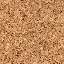 